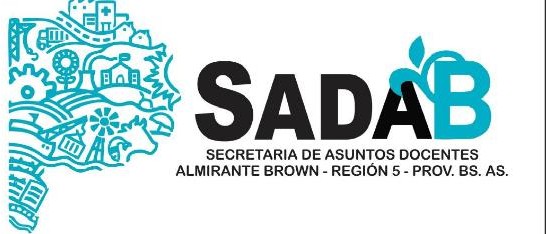                                                                                     Almirante Brown, 30 de SEPTIEMBRE de 2022“Programa Provincial de Finalización deEstudios Primarios y Secundarios” en el segundo cuatrimestre 2022FINES DEUDORES 2022          En virtud de la continuidad de las actividades del Programa Provincial de Finalización de estudios primarios y secundarios “ en el segundo cuatrimestre 2022:             La Secretaría de Asuntos Docentes del distrito de Almirante Brown informaACTO PÚBLICO FINES DEUDORES 2022MODALIDAD PRESENCIALMartes 11/10/2022 a las 8:00 horas.Con relación a las designaciones, las mismas estarán determinadas por los Listados: FINES 1 LISTADO 2022, FINES 2 LISTADO 2022 y FINES 3 LISTADO 2022.EL DOCENTE DEBERÁ PRESENTARSE CON:DNIOblea 2022Hoja de ruta 2022.Correo ABC y otro correo alternativo, dónde le llegarán las Designaciones del acto público presencial.Las Actas Poder se realizarán en la Secretaría de Asuntos Docentes del distrito de Almirante Brown desde el lunes 3/10/2022 al   jueves  6/10/2022  En breve   publicaremos las propuestas a través de nuestra página. S.A.D. ALTE. BROWN- REGIÒN VWMTDEUDORES: MATEMÁTICAWLLDEUDORES: LENGUA Y LITERATURAWCBDEUDORES: CIENCIAS BIOLÓGICASWQQDEUDORES: QUÍMICAWFFDEUDORES: FÍSICAWCMDEUDORES: COMUNICACIÓNWEE, WEA, WE2DEUDORES: ECONOMÍAWCODEUDORES: CONTABILIDADWPG, WOA,WSI, WAPDEUDORES: ADMINISTRACIÓNWEC, WDD,WLI, WCPDEUDORES: CS. POLÍTICAS Y JURÍDICASWPPDEUDORES: CS. POLÍTICAS Y JURÍDICAS-HISTORIAWFIDEUDORES: FILOSOFÍAWCMDEUDORES: COMUNICACIÓNWHG,WPS,DEUDORES: HISTORIAWSS, WMIDEUDORES: SOCIOLOGÍAWIFDEUDORES: INFORMÁTICAWINDEUDORES: INGLÉS